ALLEGATO 1)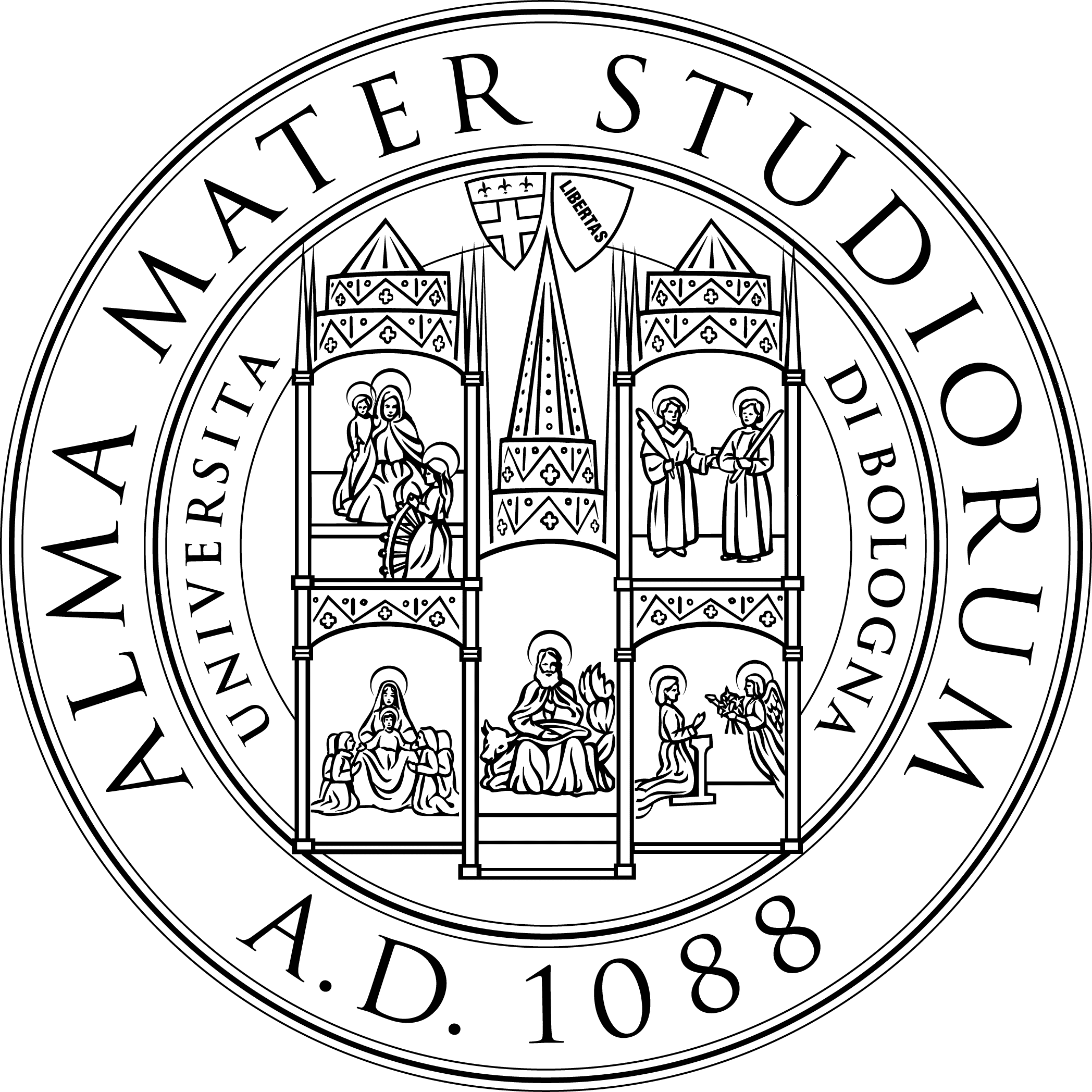 Alma Mater Studiorum – Università di BolognaRIF.: 3218Al DirigenteArea del PersonaleAlma Mater Studiorum – Universitàdi BolognaPiazza Verdi n. 340126 BOLOGNAIl/La sottoscritto/a chiede di essere ammesso/a al concorso pubblico, per esami, per la copertura di n. 2 posti di categoria C, posizione economica 1, area amministrativa con competenze contabili, per le esigenze di questo Ateneo, di cui uno riservato, ai sensi degli artt. 1014 e 678 del D.Lgs. 15.3.2010 n. 66, ai volontari in ferma breve e ferma prefissata delle Forze armate, congedati senza demerito ovvero durante il periodo di rafferma, ai volontari in servizio permanente, nonché agli ufficiali di complemento in ferma biennale e degli ufficiali in ferma prefissata che hanno completato senza demerito la ferma contratta.A tal fine, cosciente delle responsabilità anche penali in caso di dichiarazioni non veritiere, ai sensi degli artt. 46 e 47 del D.P.R. 445/2000,  dichiara:                                           e di avere adeguata conoscenza della lingua italiana                                           e di avere godere dei diritti civili e politici anche in _________________(indicare lo Stato di provenienza o di appartenenza)Di essere titolare della riserva di posti ai sensi degli artt. 1014 e 678 del D.Lgs. 15.3.2010 n. 66 (Forze Armate) prevista nell’art. 1 del bando e di voler concorrere per essa:		SI 								NO 	A tal fine dichiara______________________________________________________________ DI ESSERE IN POSSESSO DEL SEGUENTE TITOLO DI STUDIO:Diploma di istruzione secondaria di secondo grado di durata quinquennale _____________________________________________________________________________
Per i titoli di studio stranieri (3): di essere in possesso del provvedimento di __________________________ (specificare se equipollenza o riconoscimento accademico)  al seguente titolo di studio italiano : ______________________________________________________________________________ rilasciato in data____________da___________________________________________________;di aver presentato in data__________________  a _______________________________ ____________________________________________________________________ domanda di _______________________________(specificare se equipollenza o riconoscimento accademico). Di avere svolto, alla data di scadenza del bando, attività lavorativa con contratto di lavoro subordinato stipulato con l’Alma Mater Studiorum - Università di Bologna per almeno un anno (ai fini dell’esonero dall’eventuale preselezione) in area amministrativa e/o amministrativa -  gestionale:SI 						NODi non essere stato licenziato per motivi disciplinari, destituito o dispensato dall’impiego presso una pubblica amministrazione per persistente insufficiente rendimento, ovvero di non essere stato licenziato per aver conseguito l’impiego mediante la produzione di documenti falsi o con mezzi fraudolenti. In caso contrario, specificare i periodi, gli Enti e le cause di risoluzione dei contratti presso pubbliche amministrazioni _______________________________________________________________________________________________________________________Di essere idoneo al servizio continuativo ed incondizionato all’impiego al quale la selezione si riferisce.Di essere disponibile, in caso di assunzione, a raggiungere qualsiasi sede di servizio gli venga assegnata.Di allegare un proprio curriculum vitae, in formato europeo, datato e firmato.Di allegare fotocopia non autenticata di un documento di identità.Di allegare la ricevuta del versamento di 10 Euro, secondo le modalità indicate nell’art. 5 del bando.Nel caso di invio della candidatura tramite PEC, che l’indirizzo utilizzato è personale e di uso esclusivo.Sezione riservata ai candidati disabili:il/la candidato/a dichiara di essere stato riconosciuto portatore di handicap (grado di invalidità: ______ %) e di avere necessità del seguente ausilio o tempi aggiuntivi (4): _____________________________________________________________________________________________Esonero dalla preselezione per invalidità uguale o superiore all’80%      SIIl/la sottoscritto/a esprime il proprio consenso affinché i dati personali forniti possano essere trattati anche con strumenti informatici, ai sensi del Decreto Legislativo 30.06.2003, n. 196, per gli adempimenti connessi con la procedura concorsuale.   Il/la sottoscritto/a dichiara di essere consapevole che l’Amministrazione, nel rispetto delle previsioni normative in materia di trasparenza, pubblicità e consultabilità degli atti amministrativi, potrebbe rendere disponibili i risultati della prova scritta e/o della prova orale, fino alla pubblicazione dell’approvazione atti e per il tempo strettamente necessario, sul seguente sito di Ateneo: http://www.unibo.it/it/ateneo/concorsi-e-selezioni/bandi-e-avvisi-ta#! RECAPITO CUI INDIRIZZARE LE COMUNICAZIONI RELATIVE ALLA PRESENTE SELEZIONESE DIVERSO DALLA RESIDENZA :(solo per i candidati che non hanno inoltrato domanda di partecipazione tramite PEC):Data _____________________							    	            Firma (6)						         ___________________________________NOTE:1)	specificare:a) se si è familiari di cittadini di uno Stato membro dell’Unione Europea non aventi la cittadinanza di uno Stato membro purché titolari del diritto di soggiorno o del diritto di soggiorno permanente; b) se si è cittadini di Paesi terzi, titolari del permesso di soggiorno CE per soggiornanti di lungo periodo o titolari dello status di rifugiato ovvero dello status di protezione sussidiaria.2)   Indicare la data del provvedimento e l’autorità giudiziaria che lo ha emesso (indicare anche se sia stata concessa amnistia, indulto, condono, perdono giudiziale, non menzione ecc…) ed i procedimenti penali pendenti.3)	Nel caso di titolo di studio conseguito all’estero, dovranno essere indicati tutti gli elementi che possano consentire a questa Amministrazione di reperire le informazioni o dati dichiarati.4) Nel caso di particolari necessità il candidato è invitato a contattare il Settore Reclutamento e Selezione dell'Alma Mater Studiorum - Università di Bologna ed a segnalare il tipo di ausilio che occorre5)	Indicare l'eventuale possesso di uno più titoli di preferenza a parità di valutazione, come da elenco di cui all'art. 5, commi 4 e 5, del DPR 487/1994 e s.m.i. (Art. 10), specificando tutti gli elementi indispensabili che possano consentire a questa Amministrazione di reperire le informazioni o i dati dichiarati, senza allegare documenti alla domanda.6)	La firma è obbligatoria, pena la nullità della domanda.Trattamento dei dati personaliI dati personali trasmessi dai candidati con la domanda di partecipazione al concorso, ai sensi del D.Lgs. 196/2003, saranno trattati per le finalità di gestione della procedura concorsuale e dell’eventuale procedimento di assunzione in servizio.Il conferimento di tali dati è obbligatorio ai fini della valutazione dei requisiti di partecipazione, pena l'esclusione dal concorso.L'interessato gode dei diritti di cui all'art. 7 del citato decreto legislativo e può esercitarli con le modalità di cui agli artt. 8 e 9 del predetto decreto.Tali diritti potranno essere fatti valere nei confronti dell’Alma Mater Studiorum Università di Bologna – Via Zamboni, 33 - 40126 Bologna (BO), titolare del trattamento.Il responsabile del trattamento dei dati personali è la Dott.ssa Alice Corradi, Dirigente APOS – Area del Personale.ALLEGATO 2)Data _____________________	Firma	____________________________________COGNOME NOME			CODICE FISCALEDATA DI NASCITA	LUOGO DI NASCITAPROVPROVPROVRESIDENTE IN VIA			N.N.N.CITTA’ DI RESIDENZA	PROVPROVPROVCAPCAPCAPCITTADINANZA ITALIANACITTADINANZA ITALIANASINOCITTADINI  UE:cittadinanza…..…………………..……………..….CITTADINI  UE:cittadinanza…..…………………..……………..….di godere dei diritti civili e politici anche in      (indicare lo stato di appartenenza o provenienza)….di godere dei diritti civili e politici anche in      (indicare lo stato di appartenenza o provenienza)….ALTRO (SPECIFICARE) (1)….Titolo di soggiorno n._________________________________Rilasciato da _______________________________________il _________________________________________________scadenza (eventuale) ________________________________Titolo di soggiorno n._________________________________Rilasciato da _______________________________________il _________________________________________________scadenza (eventuale) ________________________________Titolo di soggiorno n._________________________________Rilasciato da _______________________________________il _________________________________________________scadenza (eventuale) ________________________________SINO ISCRIZIONE LISTE ELETTORALI ISCRIZIONE LISTE ELETTORALISISIComune:_________________________________Comune:_________________________________Comune:_________________________________Comune:_________________________________Comune:_________________________________Stato di appartenenza per cittadini UEStato di appartenenza per cittadini UEStato di appartenenza per cittadini UEStato di appartenenza per cittadini UEStato di appartenenza per cittadini UE________________________________________________________________________________________________________________________________________________________________________________________________________NONOPerché: __________________________________Perché: __________________________________Perché: __________________________________Perché: __________________________________Perché: __________________________________ CONDANNE PENALI O PROCEDIMENTI PENALI IN CORSO (2) CONDANNE PENALI O PROCEDIMENTI PENALI IN CORSO (2) CONDANNE PENALI O PROCEDIMENTI PENALI IN CORSO (2) CONDANNE PENALI O PROCEDIMENTI PENALI IN CORSO (2) CONDANNE PENALI O PROCEDIMENTI PENALI IN CORSO (2) CONDANNE PENALI O PROCEDIMENTI PENALI IN CORSO (2)NOSIQuali: _____________________________________Quali: _____________________________________Quali: _____________________________________Quali: _____________________________________Quali: _____________________________________Conseguito/a in data   _______________________Voto   _________________________Presso _____________________________________________________________________Presso _____________________________________________________________________TITOLI DI PREFERENZA A PARITA’ DI MERITO (5) non possiedo titoli di preferenza a parità di merito sì - lodevole servizio da non meno di un anno presso questa Amministrazione, rilasciato dal Responsabile della Struttura ____________________________________in data_______________________n. protocollo ______________________________ sì  -  n. ____ figli a carico  sì  -  invalidità civile sì - lodevole servizio nelle amministrazioni pubbliche. Rilasciato da ________________________________________________________in data ______________________________.prot.n. _________________________ sì  -  altro (v. Art. 10) ______________________________________________VIAN.COMUNEPROVCAPTELEFONO	                                                                  PRESSOFormato europeo per il curriculum vitae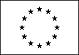 Informazioni personaliNome[Cognome, Nome, e, se pertinente, altri nomi ]Indirizzo[ Numero civico, strada o piazza, codice postale, città, paese ]TelefonoFaxE-mailNazionalitàData di nascita[ Giorno, mese, anno ]Esperienza lavorativa• Date (da – a) [ Iniziare con le informazioni più recenti ed elencare separatamente ciascun impiego pertinente ricoperto. ]• Nome e indirizzo del datore di lavoro• Tipo di azienda o settore• Tipo di impiego• Principali mansioni e responsabilitàIstruzione e formazione• Date (da – a)[ Iniziare con le informazioni più recenti ed elencare separatamente ciascun corso pertinente frequentato con successo. ]• Nome e tipo di istituto di istruzione o formazione• Principali materie / abilità professionali oggetto dello studio• Qualifica conseguita• Livello nella classificazione nazionale (se pertinente)Capacità e competenze personaliAcquisite nel corso della vita e della carriera ma non necessariamente riconosciute da certificati e diplomi ufficiali.Prima lingua[ Indicare la prima lingua ]Altre lingue[ Indicare la lingua ]• Capacità di lettura[ Indicare il livello: eccellente, buono, elementare. ]• Capacità di scrittura[ Indicare il livello: eccellente, buono, elementare. ]• Capacità di espressione orale[ Indicare il livello: eccellente, buono, elementare. ]Capacità e competenze relazionaliVivere e lavorare con altre persone, in ambiente multiculturale, occupando posti in cui la comunicazione è importante e in situazioni in cui è essenziale lavorare in squadra (ad es. cultura e sport), ecc.[ Descrivere tali competenze e indicare dove sono state acquisite. ]Capacità e competenze organizzative  Ad es. coordinamento e amministrazione di persone, progetti, bilanci; sul posto di lavoro, in attività di volontariato (ad es. cultura e sport), a casa, ecc.[ Descrivere tali competenze e indicare dove sono state acquisite. ]Capacità e competenze tecnicheCon computer, attrezzature specifiche, macchinari, ecc.[ Descrivere tali competenze e indicare dove sono state acquisite. ]Capacità e competenze artisticheMusica, scrittura, disegno ecc.[ Descrivere tali competenze e indicare dove sono state acquisite. ]Altre capacità e competenzeCompetenze non precedentemente indicate.[ Descrivere tali competenze e indicare dove sono state acquisite. ]Patente o patentiUlteriori informazioni[ Inserire qui ogni altra informazione pertinente, ad esempio persone di riferimento, referenze ecc. ]Allegati[ Se del caso, enumerare gli allegati al CV. ]